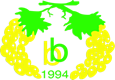 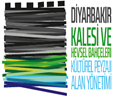              Belediyemizde görev yapan memur, sözleşmeli personel, kadrolu işçilerin  maaş ve diğer özlük hakları ile meclis üyelerinin oturum ücretlerinin banka aracılığıyla ödenmesi ile ilgili 01.09.2022 tarihinde saat 10.00’da Banka Promosyon İhalesi yapılacaktır. İhaleye  katılmak isteyen Bankalar  ihaleye ait belgeleri 26.08.2022 Cuma günü mesai bitimine kadar Belediyemiz İnsan Kaynakları ve Eğitim Müdürlüğünden temin etmeleri gerekmektedir.         Yazımızın Belediyemiz Web sitesinde ilan edilerek ilan yazısının İnsan Kaynakları ve Eğitim Müdürlüğüne gönderilmesi hususunda;         Gereğini rica ederim.


             Belediyemizde görev yapan memur, sözleşmeli personel, kadrolu işçilerin  maaş ve diğer özlük hakları ile meclis üyelerinin oturum ücretlerinin banka aracılığıyla ödenmesi ile ilgili 01.09.2022 tarihinde saat 10.00’da Banka Promosyon İhalesi yapılacaktır. İhaleye  katılmak isteyen Bankalar  ihaleye ait belgeleri 26.09.2022 Cuma günü mesai bitimine kadar Belediyemiz İnsan Kaynakları ve Eğitim Müdürlüğünden temin etmeleri gerekmektedir.         Yazımızın Belediyemiz Web sitesinde ilan edilerek ilan yazısının İnsan Kaynakları ve Eğitim Müdürlüğüne gönderilmesi hususunda;         Gereğini rica ederim.




T.C.
BAĞLAR BELEDİYE BAŞKANLIĞI
İnsan Kaynakları ve Eğitim MüdürlüğüSayı    :E-66849407-900-2812203.08.2022Konu  :Banka Promosyonu İhalesiBİLGİ İŞLEM MÜDÜRLÜĞÜNEHüseyin BEYOĞLU
Belediye Başkanı


T.C.
BAĞLAR BELEDİYE BAŞKANLIĞI
İnsan Kaynakları ve Eğitim MüdürlüğüSayı    :E-66849407-900-2812203.08.2022Konu  :Banka Promosyonu İhalesiBİLGİ İŞLEM MÜDÜRLÜĞÜNEHüseyin BEYOĞLU
Belediye Başkanı
03.08.2022Belediye Personeli: Servet SEVİK KAYA03.08.2022İnsan Kaynakları ve Eğitim Müdürü: Hamit BAYAT